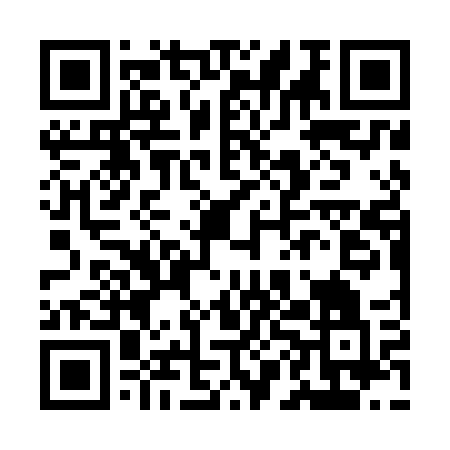 Ramadan times for Szperowka, PolandMon 11 Mar 2024 - Wed 10 Apr 2024High Latitude Method: Angle Based RulePrayer Calculation Method: Muslim World LeagueAsar Calculation Method: HanafiPrayer times provided by https://www.salahtimes.comDateDayFajrSuhurSunriseDhuhrAsrIftarMaghribIsha11Mon4:014:015:5011:383:335:275:277:1012Tue3:583:585:4811:383:345:295:297:1213Wed3:563:565:4611:383:355:305:307:1414Thu3:543:545:4411:373:375:325:327:1615Fri3:513:515:4211:373:385:345:347:1816Sat3:493:495:3911:373:395:355:357:1917Sun3:463:465:3711:373:415:375:377:2118Mon3:443:445:3511:363:425:395:397:2319Tue3:413:415:3311:363:435:405:407:2520Wed3:393:395:3011:363:455:425:427:2721Thu3:363:365:2811:353:465:445:447:2922Fri3:343:345:2611:353:475:455:457:3123Sat3:313:315:2411:353:485:475:477:3324Sun3:293:295:2111:353:505:495:497:3525Mon3:263:265:1911:343:515:505:507:3626Tue3:243:245:1711:343:525:525:527:3827Wed3:213:215:1511:343:535:535:537:4028Thu3:183:185:1311:333:555:555:557:4229Fri3:163:165:1011:333:565:575:577:4430Sat3:133:135:0811:333:575:585:587:4631Sun4:104:106:0612:324:587:007:008:491Mon4:084:086:0412:325:007:017:018:512Tue4:054:056:0212:325:017:037:038:533Wed4:024:025:5912:325:027:057:058:554Thu3:593:595:5712:315:037:067:068:575Fri3:563:565:5512:315:047:087:088:596Sat3:543:545:5312:315:057:107:109:017Sun3:513:515:5112:305:067:117:119:038Mon3:483:485:4812:305:087:137:139:069Tue3:453:455:4612:305:097:147:149:0810Wed3:423:425:4412:305:107:167:169:10